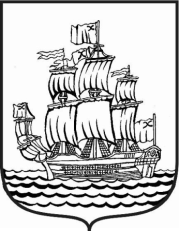 МУНИЦИПАЛЬНЫЙ СОВЕТМУНИЦИПАЛЬНОГО ОБРАЗОВАНИЯмуниципальный округ Адмиралтейский округ5 созыв_____________________________________________________________________________________РЕШЕНИЕ № 7Санкт - Петербург 					                          от «24» октября 2014 года                                                                                                             протокол № 4«Об образовании постоянных комиссий Муниципального Совета муниципального образования муниципальный округ Адмиралтейский округ»В соответствии с положениями статьи 33 Устава муниципального образования муниципальный округ Адмиралтейский округ Муниципальный Совет муниципального образования муниципальный округ Адмиралтейский округ решил:1. Образовать 5 (пять) постоянных комиссий Муниципального Совета муниципального образования муниципальный округ Адмиралтейский округ в следующем составе:1.1. По бюджету и финансам:1) Барканов Евгений Павлович – председатель комиссии;2) Крылов Николай Вячеславович – член комиссии;3) Бисерова Мария Владимировна – член комиссии;1.2. По благоустройству, жилищно-коммунальному хозяйству:1) Золотинкин Сергей Олегович – председатель комиссии;2) Антипов Евгений Геннадьевич – член комиссии;3) Младановская Наталья Петровна – член комиссии;1.3. По экологии, защите населения от чрезвычайных ситуаций, гражданской обороне и охране правопорядка:1) Ясногородская Наталья Юрьевна – председатель комиссии;2) Ем Валерий Николаевич – член комиссии;3) Кабанова Людмила Ивановна – член комиссии;1.4. По военно-патриотическому воспитанию, физкультуре и спорту:1) Титов Владимир Васильевич – председатель комиссии;2) Ем Валерий Николаевич – член комиссии;3) Золотинкин Сергей Олегович – член комиссии;1.5. По социальным вопросам и культуре:1) Бисерова Мария Владимировна – председатель комиссии;2) Младановская Наталья Петровна – член комиссии;3) Ясногородская Наталья Юрьевна – член комиссии;3. Разместить настоящее Решение на официальном сайте МО Адмиралтейский округ в сети «Интернет» по адресу www.admiralokrug.ru.4. Контроль за исполнением настоящего решения возложить на Главу муниципального образования муниципальный округ Адмиралтейский округ.5. Настоящее решение вступает в силу со дня его подписания.Глава МО Адмиралтейский округ                                                                        Е. П. Барканов